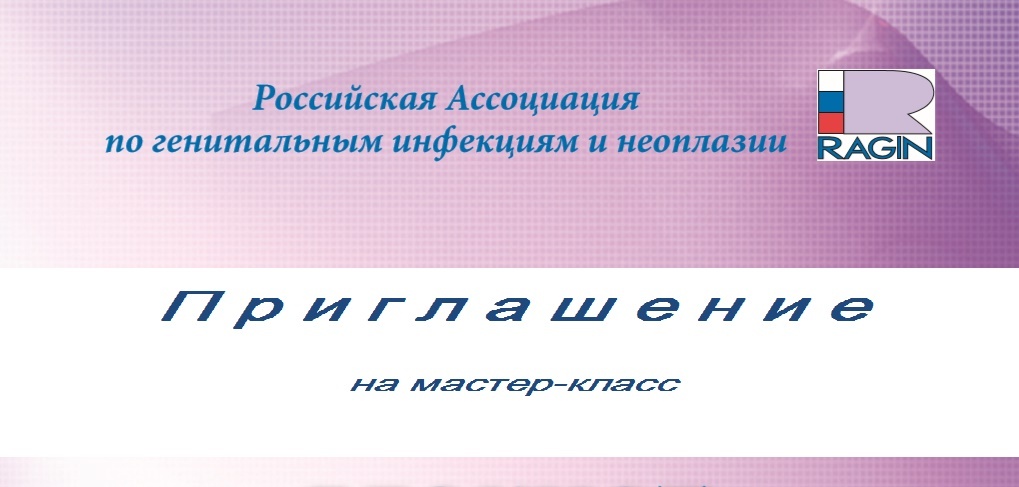 Всероссийский образовательный проект ЖЕНPROСВЕТ/ОНКОПАТРУЛЬ:«Женщины разного возраста между онконебрежностью и онкофобией: как не допустить рак?»ПРОВОДИТСЯ МАСТЕР-КЛАСС  «Шейка матки, вульва, генитальные инфекции, гормоны. Особенности кольпоскопии»Дата и время проведения: 29 января 2019 г. 13.00-17.00Место проведения: г. ОМСК, ул. Фрунзе, д. 80, торгово-офисный центр Флагман, конференц-залУчастие БЕСПЛАТНОЕКаждому участнику выдается Блокнот Кольпоскописта и СертификатУчастие компаний, производящих, распространяющих фармацевтические препараты и изделия медицинского назначения не повлияет на программу семинара.  Любая представляемая информация о препаратах, озвученная или переданная Участникам Мероприятия, не внесет своей доли в образовательные баллы ПРОГРАММАУчастники: Роговская Светлана Ивановна - президент Российской ассоциации по генитальным инфекциям и неоплазии, профессор кафедры акушерства и гинекологии Российской медицинской академии непрерывного медицинского образования, главный научный сотрудник Российского научного центра медицинской реабилитации и курортологии Минздрава России, д.м.н. (Москва)Кравченко Елена Николаевна - заведующая кафедрой акушерства и гинекологии омского государственного медицинского университета Президент региональной общественной организации «Ассоциация акушеров-гинекологов Омской области», врач высшей категории д.м.н., профессор (Омск);Ледина Антонина Виталиевна - медицинский директор Российской ассоциации по генитальным инфекциям и неоплазии, доцент кафедры акушерства, гинекологии и репродуктивной медицины Российского университета дружбы народов Минобрнауки РФ, д.м.н.(Москва)  Чернова Надежда Ивановна –  доцент кафедры кожных и венерических болезней Московского государственного медико-стоматологического университета им. А.И. Евдокимова Минздрава России, д.м.н., профессор (Москва)12:00-13:00     Регистрация						13:00-13:10     Приветственное слово                               Кравченко Е.Н.          13:10-13:25     Стратегия профилактики рака шейки матки в Омской области
                                                                                                        .13:25-14:10  ПРОЕКТ ЖЕНПРОСВЕТ/ОНКОПАТРУЛЬ    Женщина и рак: междисциплинарный взгляд психологов и врачей на   проблему. Гормоны и эпителиальная дисплазия. Искусство выбора гормонотерапии и контрацепции: роль гестагенного компонента. Гормоны и возраст: позиция врача и мнение пациентки. Профилактика РШМ и рака молочной железы Врач: исцелись сам! Как врачу сохранить здоровье? Советы психологов                                                           Роговская С.И., Ледина А.В., Чернова Н.И.    14:10-15:00 Диагностика и лечение CIN, современная тактика ведения клинические р  
     рекомендации МЗ РФ 2017 г.                            Роговская С.И., Ледина А.В., Чернова Н.И.15:00-15:20   Перерыв15:20-16:40 Кольпо- и вульвоскопия,  сложные ситуации: беременность, атрофия, воспаление. Стандарты диагностики и лечения генитальных инфекций. Биоценоз влагалища и шейка матки. Физиохирургическое лечение. Разбор клинических ситуаций                                                           Роговская С.И., Ледина А.В., Чернова Н.И.16:40   Дискуссия. Ответы на вопросы. Выдача свидетельств   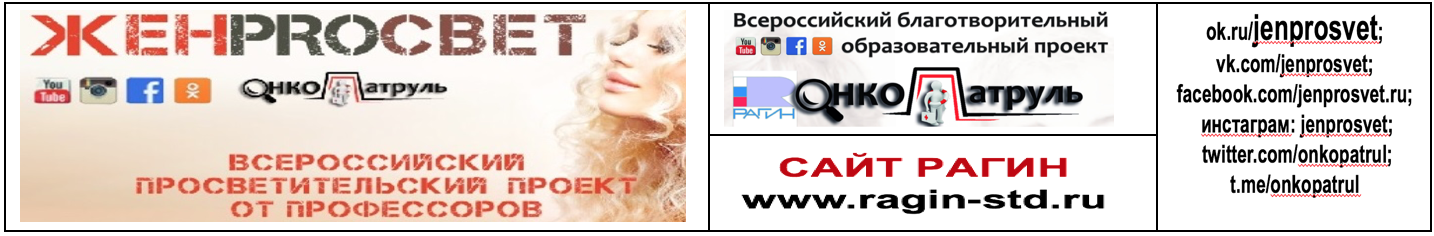 